Modernizacija školskih kurikuluma u strukovnim školama u skladu s Hrvatskim kvalifikacijskim okvirom i potrebama tržišta rada - faza IIBroj poziva HR.3.1.14Srednja škola kneza BranimiraAntuna Mihanovića 1923420 Benkovac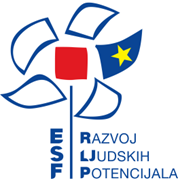 Zapisnik sa prvog sastanka koordinacije za upravljanje projektomPrvi sastanak koordinacije održan je u Benkovcu u prostorima Srednje škole kneza Branimira Benkovac. Sastanku su prisustvovali:Đorđe LukićSanja RašićJosip PeranDenis VidakovićIvica VulelijaSastanak je počeo u 10:00 sati. Uvodno je domaćin (gosp. Peran) zahvalio prisutnim gostima iz SŠNT na ukazanom povjerenje i na odluci da nam budu partneri u projektu, te im poželio ugodan boravak u Benkovcu.Na uvodni govor se nadovezao gosp. Lukić te zahvalio na prilici da budu partneri u projektu, te iskazao zadovoljstvo temom projekta za koju smatra da će koristiti objema školama u daljnjem radu.Voditelj projekta je preuzeo vođenje sastanka te predložio dnevni red sastanka:Prvi dan - 09.06.2015.Detaljno upoznavanje sa projektomDetaljno upoznavanje sa obavezama tima za provedbu projektaPauza za ručakIzrada plana rada sa terminima svih školovanjaDrugi dan - 10.06.2015.Definiranje tima za implementaciju norme ISO 9001Definiranje termina za provođenje školovanja za interne auditoreDefiniranje tima za provođenje školovanja za implementaciju nome ISO 9001RaznoNakon što je prihvaćen dnevni red prišlo se realizaciji svih točaka.Ad1. Prof. Vidaković je detaljno informirao tim sa svim pojedinim dijelovima projekta, njihovim zahtjevima i očekivanim rezultatima.Ad2. Prof. Vidaković je detaljno informirao tim sa svim pojedinim obavezama i odgovornostima imenovanih članova tima za provođenje i upravljanje projektom.Ad3. Napravljena je pauza za ručakAd4. Nakon ručka nastavljen je sastanak te je kroz diskusiju i komunikaciju napravljen plan termina u kojima bi se trebali održati zajednički seminari. Sastanak je završen u 16:00 sati.Sastanak 10.06. je počeo u 8:30 sati, Gosp. Peran je pozdravio goste još jednom i odmah dao riječ voditelju projekta.Ad1. Prof. Vidaković pojasnio obaveze osoba koje će biti sastavni dio tima za implemetaciju norme te potrebe za njihovim osposobljavanjem. Dogovoreno je da će timovi biti imenovani u roku 3 dana.Ad2 i 3. Prof. Vidaković ukazao na manje greške u planiranju putovanja (predviđen je mali iznos za transport) na seminare za interne auditore i upoznavanje sa normom te predlozio da se školovanja spoje, odnosno da se održe na istoj lokaciji jedno iza drugoga. Također je provjerom troškova transporta (ponuda Čaznartrans) utvrđeno da je jedni način na koji se transport može isfinancirati prevoz osobnim automobilima polaznika. Predviđeno je da se seminari održe u slijedećim terminima.Seminar za interne auditore (5+5 polaznika) 5-8 srpnjaUpoznavanje sa normom (5+5 polaznika) 8-12 srpnjaIz svake škole će po jedan polaznik sudjelovati na oba seminara i to Školski koordinator iz TŠNT i Jedan Član tima iz SŠKBB.Predloženo je i usvojeno da se seminar održi u Svetom martinu na Muri.Popis polaznika mora biti definiran u roku 3 dana.Ad4. Pod točkom razno je za kraj gosp Lukić zahvalio na gostoprimstvu te iskazao nadu da će moći uzvratiti istom mjerom na slijedećem sastanku koordinacije u Vukovaru.Sastanak je završio u 10:00 satiU Benkovcu 11.06.2015.Voditelj projektaDenis Vidaković________________________